Full Membership Application Form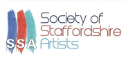 Please type to complete this document and attach it to an email with Subject : Membership Application; email it to: john.leslie43@btinternet.com 

Alternatively you can print this form, complete it in writing and send it to: John Smith, SSA President, Longwithy, The Green, Yarnfield, Stone ST15 0NH            Full Membership subscription is £33 p.a. payable on application and thereafter on 1st January each succeeding year. Cheques/postal orders payable to Society Of Staffordshire Artists should be sent with this form to John Thirlwall, SSA President, Longwithy, The Green, Yarnfield, Stone ST15 0NH (Please do not send cash via post).For any queries you have with completing and submitting this form, please contactJohn Thirlwall.  Email: john.leslie43@btinternet.com  Forename:Surname:Email:Website:Contact number1:Contact number2:Address:Brief bio of you as artist: